Изменения в Правила дорожного движения, касающихся перечня документов, предъявляемых водителем транспортного средства для проверки сотрудникам Госавтоинспекции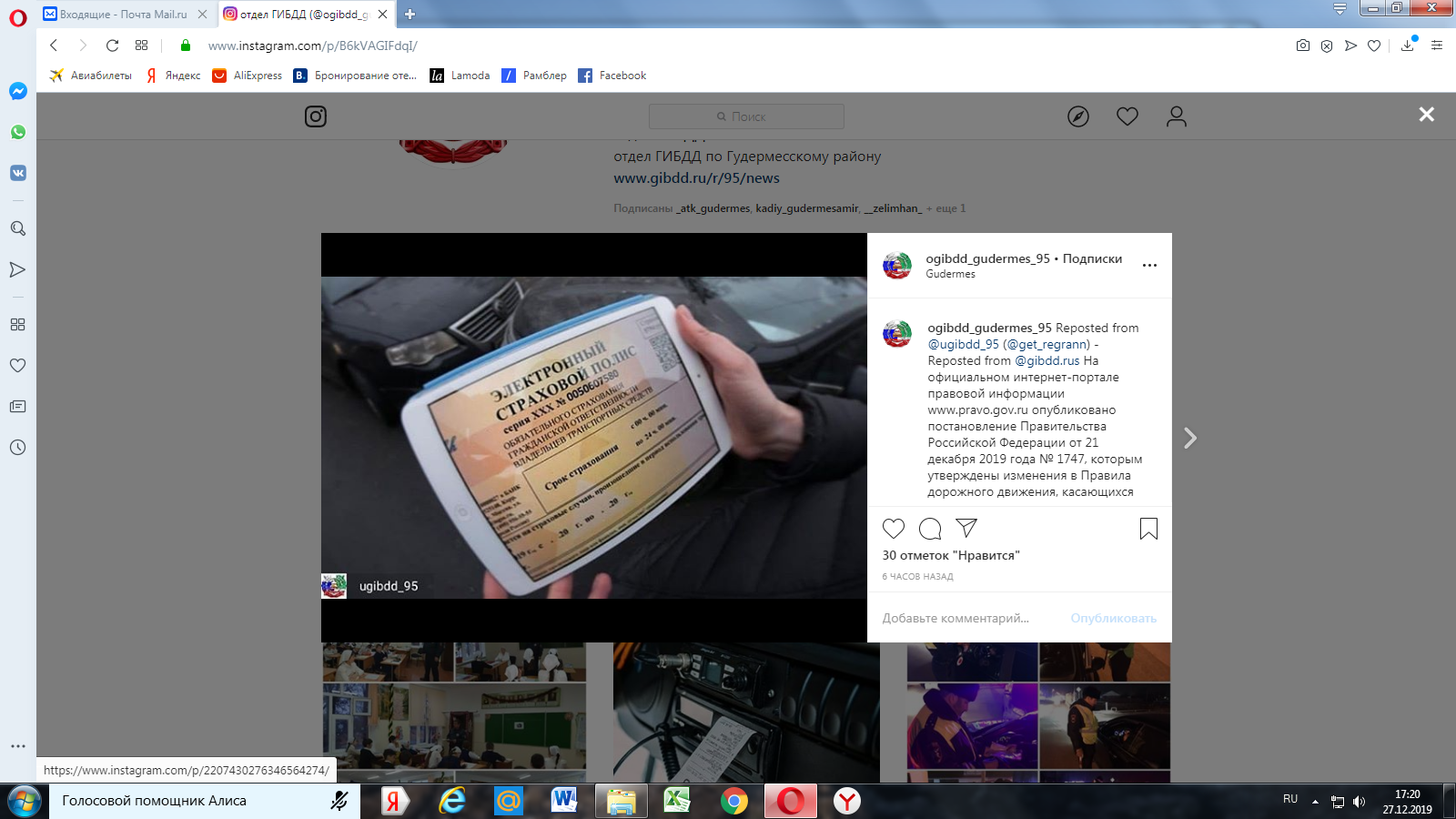 	На официальном интернет-портале правовой информации www.pravo.gov.ru опубликовано постановление Правительства Российской Федерации от 21 декабря 2019 года № 1747, которым утверждены изменения в Правила дорожного движения, касающихся перечня документов, предъявляемых водителем транспортного средства для проверки сотрудникам Госавтоинспекции.	Поправки в Правила дорожного движения приняты в целях реализации положений статьи 32 Федерального закона от 25 апреля 2002 г. № 40-ФЗ «Об обязательном страховании гражданской ответственности владельцев транспортных средств».	Постановление призвано привести положения ПДД в соответствие с нормами федерального закона об ОСАГО. Так, перечень документов, предъявляемых водителем транспортного средства для проверки сотрудникам ГИБДД, дополняется новым положением. В соответствие с предлагаемыми поправками водитель, оформивший договор ОСАГО в электронном виде, получит возможность предъявлять сотруднику Госавтоинспекции для проверки как копию страхового полиса на бумажном носителе, так и в виде электронного документа на каком-либо электронном устройстве или носителе.	При этом сотрудник полиции может провести проверку факта заключения договора ОСАГО путем запроса сведений в автоматизированной информационной системе обязательного страхования.	Постановление Правительства Российской Федерации вступит в силу по истечении семи дней после дня его официального опубликования, то есть со 2 января 2020 года.